О признании утратившими силу некоторых правовых актов администрации Бесленеевского сельского поселения Мостовского районаВ соответствии с Федеральным законом от 6 октября 2003 года № 131-ФЗ «Об общих принципах организации местного самоуправления в Российской Федерации», законами Краснодарского края от 5 ноября 2014 года № 3039-КЗ «О закреплении за сельскими поселениями Краснодарского края вопросов местного значения», от 4 марта 2015 года № 3126-КЗ «О порядке осуществления органами местного самоуправления муниципального земельного контроля на территории Краснодарского края», от 26 декабря 2014 года № 3085-КЗ «О предоставлении гражданам, имеющим трех и более детей, в собственность бесплатно земельных участков, находящихся в государственной или муниципальной собственности»  постановляю:1.Признать утратившими силу:1) постановление администрации Бесленеевского сельского поселения от 19 ноября 2015 года № 99 «Об утверждении административного регламента предоставления муниципальной услуги «Постановка граждан, имеющих трех и более детей, на учет на предоставление им земельных участков в аренду для индивидуального жилищного строительства или ведения личного подсобного хозяйства»»;2)постановление администрации Бесленеевского сельского поселения Мостовского района от 10 ноября 2016 года № 133 «Об утверждении административного регламента по  предоставлению администрацией Бесленеевского сельского поселения Мостовского района муниципальной услуги «Предоставление гражданам, имеющим трех и более детей, в аренду земельных участков для индивидуального жилищного строительства или для ведения личного подсобного хозяйства»»;3)постановление администрации Бесленеевского сельского поселения Мостовского района от 5 октября 2016 года № 113 «Об утверждении Положения о муниципальном земельном контроле на территории Бесленеевского 2сельского поселения Мостовского района»;4)постановление администрации Бесленеевского сельского поселения Мостовского района от 5 октября 2016 года № 112 «Об утверждении административного регламента по исполнению администрацией  Бесленеевского сельского поселения Мостовского района муниципальной услуги «Осуществление муниципального земельного контроля на территории муниципального образования Бесленеевское сельское поселение»;2.Общему отделу администрации Бесленеевского сельского поселения   (Анохина):1)обнародовать в установленном порядке настоящее постановление;2)организовать размещение настоящего постановления на официальном сайте администрации Бесленеевского сельского поселения Мостовского района в сети Интернет.3.Контроль за выполнением настоящего постановления оставляю за собой.4.Постановление вступает в силу со дня его официального обнародования и распространяет свои правоотношения, возникшие с 1 января 2017 года.Глава Бесленеевскогосельского поселения                                                                    В.П. Кравцов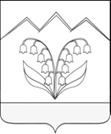  АДМИНИСТРАЦИЯ БЕСЛЕНЕЕВСКОГО СЕЛЬСКОГО ПОСЕЛЕНИЯ МОСТОВСКОГО РАЙОНАПОСТАНОВЛЕНИЕот 23.01.2017                                                                                                            № 7ст-ца Бесленеевская